                       The City School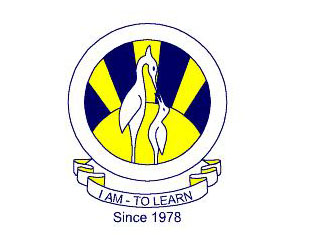          North Nazimabad Boys CampusChemistry class 9Date: 09-04-2016Teachers: Uzma AmirQ.1.choose the best ansers:Oxide that is not acidic isSiO2P4O10SO2MgOAmphoteric oxide among given four isNa2OMgOAl2O3SO3One of four oxides that is acidic isNa2OMgOSiO2P4O10K2O + H2O →K(OH)3KOHKOH.H2OKO + H2 + O2Non-metal oxides showing no reaction with acids or alkalis are called asAmphoteric acidsneutral oxidesacidic oxidesbasic oxidesWhat are products of given reaction? CO2 + H2O →COH3OH2CO3CO2 + OH-Acidic oxides neutralizebasesalkalissalt solutionsBoth A and BCaCO3 + HCl →Ca(OH)2 + H2OCaCl2 +H2OCaCl2 + H2 + C(s)CaCl2 + H2O + CO2Q.2.Give some examples of neutralization from daily life: